Индивидуализация образовательного процессаИндивидуализация - это осуществление принципа индивидуального подхода. Педагоги ДОО организуют учебный процесс с учётом индивидуальных особенностей воспитанников, который позволяет создать оптимальные условия для реализации потенциальных возможностей каждого ребенка. Воспитателями ДОО разработаны индивидуальные образовательные маршруты воспитанников.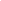 Индивидуальный образовательный маршрут каждого ребенка группыМониторинг освоения содержания образовательной программы*Группа детского сада _________________________________________________________________________Дата проведения мониторинга __________________________________________________________________№п/пФамилия, имя 
ребенкаОсновное направление развивающей, коррекционной работы 
(например, сенсорное воспитание,
формирование основ экологической
культуры, развитие основных
движений и т. д.)Цели, задачи развивающей, коррекционной работыМетоды и средства 
развивающей, 
коррекционной 
работыОсновное содержаниеразвивающей, коррекционной работыПрогнозируемый
результатКонтрольные сроки123456781№п/пФамилия, имя ребенкаОсновная частьОсновная частьОсновная частьОсновная частьОсновная частьОсновная частьОсновная частьОсновная частьОсновная частьОсновная частьВариативная частьВариативная часть№п/пФамилия, имя ребенкаУровень овладения необходимыми навыками и умениями по образовательным областямУровень овладения необходимыми навыками и умениями по образовательным областямУровень овладения необходимыми навыками и умениями по образовательным областямУровень овладения необходимыми навыками и умениями по образовательным областямУровень овладения необходимыми навыками и умениями по образовательным областямУровень овладения необходимыми навыками и умениями по образовательным областямУровень овладения необходимыми навыками и умениями по образовательным областямУровень овладения необходимыми навыками и умениями по образовательным областямУровень овладения необходимыми навыками и умениями по образовательным областямУровень овладения необходимыми навыками и умениями по образовательным областямНационально-культурный компонентКомпонент ДОО
(региональный,климатический,
приоритетное направление)№п/пФамилия, имя ребенкаСоциально-коммуникативное
развитиеСоциально-коммуникативное
развитиеФизическое
развитиеФизическое
развитиеПознавательное развитиеПознавательное развитиеРечевое
развитиеРечевое
развитиеХудожественно-эстетическое
развитиеХудожественно-эстетическое
развитиеНационально-культурный компонентКомпонент ДОО
(региональный,климатический,
приоритетное направление)№п/пФамилия, имя ребенканачало
годаконецгоданачало
годаконецгоданачало
годаконецгоданачало
годаконецгоданачало
годаконецгодаКомпонент ДОО
(региональный,климатический,
приоритетное направление)1234567891011121314123